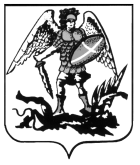 ПРАВИТЕЛЬСТВО АРХАНГЕЛЬСКОЙ ОБЛАСТИМИНИСТЕРСТВО СТРОИТЕЛЬСТВАИ АРХИТЕКТУРЫ АРХАНГЕЛЬСКОЙ  ОБЛАСТИР А С П О Р Я Ж Е Н И Еот «19» августа 2022 г. № 155-рг. АрхангельскОб учете предложений при подготовке проектов
правил землепользования и застройки, проектов о внесении изменений 
в правила землепользования и застройки муниципальных образований Архангельской области
В соответствии с пунктом 22 Порядка деятельности комиссии 
по подготовке проектов правил землепользования и застройки муниципальных образований Архангельской области, утвержденного постановлением министерства строительства и архитектуры Архангельской области от 2 декабря 2019 года № 20-п, а также на основании   пунктов 2 – 8, 10, 14 – 19, 21, 23, 25, 26, 30 – 32 протокола заседания комиссии по подготовке проектов правил землепользования и застройки муниципальных образований Архангельской области от 27 июля 2022 года № 36:1. Учесть при подготовке проекта о внесении изменений в правила землепользования и застройки городского округа «Город Архангельск» следующие предложения:1) администрации городского округа «Город Архангельск» 
(вх. №№ 201-1813 от 10 июня 2022 года, 201-1820 от 14 июня 2022 года, 201-1868 от 15 июня 2022 года, 201-1935 от 22 июня 2022 года, 201-1155 
от 22 апреля 2022 года, 201-1457 от 23 мая 2022 года):а) в части изменения территориальной зоны озелененных территорий общего пользования (кодовое обозначение Пл), многофункциональной общественно-деловой зоны (кодовое обозначение О1) на территориальную зону застройки малоэтажными жилыми домами (кодовое обозначение Ж2) 
в отношении территории по ул. Красных маршалов, д. 16, 18 в рамках процедуры изъятия земельных участков для муниципальных нужд;б) в части изменения территориальной зоны транспортной инфраструктуры (кодовое обозначение Т) на территориальную зону застройки малоэтажными жилыми домами (кодовое обозначение Ж2) 
в отношении территории по ул. Энтузиастов, д 44, корп. 2 в рамках процедуры изъятия земельных участков для муниципальных нужд;в) в части изменения территориальной зоны озелененных территорий общего пользования (кодовое обозначение Пл) на территориальную зону застройки малоэтажными жилыми домами (кодовое обозначение Ж2) 
в отношении территории по просп. Ленинградскому, д. 336 в рамках процедуры изъятия земельных участков для муниципальных нужд;г) в части отображения территории, в границах которой предусматривается осуществление комплексного развития территории, 
по просп. Ломоносова, ул. Р. Люксембург, ул. Северодвинской, наб. Северной Двины; д) в части отображения территории, в границах которой предусматривается осуществление комплексного развития территории, 
по просп. Советских Космонавтов, просп. Новгородского, ул. К. Либкнехта, 
ул. Поморской (участок 1);е) в части отображения территории, в границах которой предусматривается осуществление комплексного развития территории, 
по просп. Советских Космонавтов, просп. Новгородского, ул. К. Либкнехта, 
ул. Поморской (участок 2);ж) в части отображения территории, в границах которой предусматривается осуществление комплексного развития территории, 
по ул. Гагарина, пр. Советских Космонавтов, ул. Самойло;з) в части отображения территории, в границах которой предусматривается осуществление комплексного развития территории, 
по ул. Гагарина, просп. Советских Космонавтов, ул. Комсомольской, 
просп. Обводный канал;и) в части отображения территории, в границах которой предусматривается осуществление комплексного развития территории, 
по просп. Ленинградский, ул. Павла Усова, ул. Коммунальная, просп. Московский;к) в части отображения территории, в границах которой предусматривается осуществление комплексного развития территории, 
по ул. Первомайской, ул. Октябрят, просп. Московский;л) в части объединения границ двух участков комплексного развития территорий в одну территорию по ул. Теснанова, прз. Сибиряковцев,  
просп. Обводный канал;2) общероссийской общественной организации инвалидов «Всероссийское общество глухих» (вх. № 201-1142 от 20 апреля 2022 года), администрации городского округа «Город Архангельск» (вх. № 201-1520 от 25 мая 2022 года) в части исключения земельного участка с кадастровым номером 29:22:050108:85 из территории, в границах которой предусматривается осуществление комплексного развития территории, поскольку на данном участке расположено нежилое здание «Дом культуры ВОГ»;3) Бобоедова А.Н. (вх. № 201-1818 от 10 июня 2022 года) путем отнесения земельного участка с кадастровым номером 29:22:040211:24 
к территориальной коммунально-складской зоне (кодовое обозначение П2), градостроительным регламентом которой предусмотрен основной вид разрешенного использования «Склады» (код 6.9).2. Учесть при подготовке проекта о внесении изменений в правила землепользования и застройки городского округа Архангельской области «Северодвинск» следующие предложения администрации городского округа Архангельской области «Северодвинск» (вх. №№ 201-1996 от 28 июня 
2022 года, 201-23035 от 1 июля 2022 года):1) в части изменения границ территориальных зон кладбища 
и озелененных территорий специального назначения в отношении территории, расположенной в кадастровом квартале 29:28:108307, в связи 
с уточнением границ планируемого к строительству кладбища, а также внесения корректировок в границы водоохранной зоны, береговой 
и прибрежной защитной полос водного объекта;2) в части включения территории, расположенной севернее земельного участка с кадастровым номером 29:28:703001:66, в границы производственной зоны (кодовое обозначение П-1) ввиду расположения 
на нем тепловозного депо;3) в части включения территории, расположенной южнее земельных участков с кадастровыми номерами 29:28:703002:71, 29:28:703002:72, 29:28:703002:28, в границы коммунально-складской зоны (кодовое обозначение П-2) ввиду расположения на ней склада древесины, используемого исключительно для погрузки-разгрузки и хранения материалов, с соблюдением противопожарных норм согласно пункту  4.14 СП 4.13130.2013;4) в части установления новой территориальной зоны застройки жилыми домами (кодовое обозначение Ж-1-2) с видами разрешенного использования, указанными в приложении к заявлению, и включения всех жилых зон в границах населенного пункта п. Белое озеро в указанную зону;5) в части включения земельных участков с кадастровыми номерами 29:28:207009:39, 29:28:207009:38 в границы с. Ненокса и в границы территориальной зоны застройки индивидуальными жилыми домами с целью исключения пересечения границ населенного пункта с границами земельных участков, а также для дальнейшего строительства на рассматриваемых земельных участках жилых домов, с соблюдением противопожарных норм согласно пункту  4.14 СП 4.13130.2013 (в соответствии с предложением администрации городского округа Архангельской области «Северодвинск»), при условии получения положительного заключения Рослесхоза на проект 
о внесении изменений в генеральный план городского округа Архангельской области «Северодвинск»;6) в части включения земельного участка с кадастровым номером 29:28:107056:138, расположенного по адресу: г. Северодвинск, 
ул. Железнодорожная, д. 37, в границы зоны делового, общественного 
и коммерческого назначения (кодовое обозначение ОД-1), а также дополнения градостроительного регламента данной зоны видом разрешенного использования «Обеспечение занятий спортом в помещениях» (код 5.1.2) в качестве основного (по обращениям обществ с ограниченной ответственностью «Северный берег» и «Северный дом»).3. Учесть при подготовке проекта о внесении изменений в правила землепользования и застройки муниципального образования «Черемушское» Котласского муниципального района Архангельской области предложение Межрегионального территориального управления Росимущества 
в Архангельской области и Ненецком автономном округе (вх. № 201-1703 
от 02 июня 2022 года) в части отнесения образуемого земельного участка 29:07:153301:2:ЗУ1 площадью 40 га к территориальной зоне специального назначения для организации кладбища, образуемых земельных участков 29:07:153301:2:ЗУ2, 29:07:153301:2:ЗУ3, 29:07:153301:2:ЗУ4 – 
к территориальной производственной зоне с возможностью размещения производственной застройки, при условии проведения заявителем кадастровых работ по разделу земельного участка с кадастровым номером 29:07:153301:2 с целью соблюдения части 4 статьи 30 Градостроительного кодекса Российской Федерации, согласно которой границы территориальных зон должны отвечать требованию принадлежности каждого земельного участка только к одной территориальной зоне.4. Учесть при подготовке проекта правил землепользования 
и застройки сельского поселения «Черевковское» Красноборского муниципального района Архангельской области предложение Межрегионального территориального управления Росимущества 
в Архангельской области и Ненецком автономном округе (вх. № 201-1735 
от 7 июня 2022 года) в части отнесения земельного участка с кадастровым номером 29:08:106001:56 к производственной территориальной зоне (кодовое обозначение П-1).5. Учесть при подготовке проекта о внесении изменений в правила землепользования и застройки муниципального образования «Карпогорское» Пинежского муниципального района Архангельской области предложение индивидуального предпринимателя Тропина Е.М. (вх. № 201-1739 от 8 июня 2022 года) в части изменения территориальной зоны застройки индивидуальными жилыми домами и малоэтажными жилыми домами блокированной застройки (кодовое обозначение Ж-2) на общественно-деловую территориальную зону (кодовое обозначение ОД-1) в отношении земельного участка с кадастровым номером 29:14:050303:1108, расположенного по адресу с. Карпогоры, ул. Ф. Абрамова, д. 55, с целью участия в аукционе на заключение договора аренды земельного участка 
для размещения объекта торговли (магазина). 6. Учесть при подготовке проекта о внесении изменений в правила землепользования и застройки муниципального образования «Пинежское» Пинежского муниципального района Архангельской области предложение Межрегионального территориального управления Росимущества 
в Архангельской области и Ненецком автономном округе (вх. № 201-1735 
от 7 июня 2022 года) в части отнесения земельных участков с кадастровыми номерами 29:14:141801:5, 29:14:140703:102 к территориальной зоне связи (кодовое обозначение СВ) и дополнения градостроительного регламента данной зоны видом разрешенного использования «Связь» (код 6.8.) 
в качестве основного.7. Учесть при подготовке проекта правил землепользования 
и застройки сельского поселения «Пертоминское» Приморского муниципального района Архангельской области предложение Государстченного бюджетного учреждения Архангельской области «АрхОблКадастр» (вх. № 201-1690 от 01 июня 2022 года) в части приведения в соответствие сведений территориального планирования 
и градостроительного зонирования со сведениями Единого государственного реестра недвижимости в отношении границы населенного пункта д. Уна, установления в отношении образуемого земельного участка территориальной зоны застройки индивидуальными жилыми домами, с соблюдением  противопожарных норм согласно пункту  4.14 «СП 4.13130.2013. Свод правил. Системы противопожарной защиты. Ограничение распространения пожара на объектах защиты. Требования к объемно-планировочным 
и конструктивным решениям», при условии получения положительного заключения Рослесхоза на проект генерального плана сельского поселения «Пертоминское» Приморского муниципального района Архангельской области.8. Учесть при подготовке проекта о внесении изменений в правила землепользования и застройки муниципального образования «Березницкое» Устьянского муниципального района Архангельской области предложение Межрегионального территориального управления Росимущества 
в Архангельской области и Ненецком автономном округе (вх. № 201-1735 
от 7 июня 2022 года) в части отнесения земельного участка с кадастровым номером 29:18:070802:144 к территориальной зоне инженерной инфраструктуры (кодовое обозначение И-1).9. Учесть при подготовке проекта правил землепользования 
и застройки сельского поселения «Киземское» Устьянского муниципального района Архангельской области предложение Межрегионального территориального управления Росимущества в Архангельской области 
и Ненецком автономном округе (вх. № 201-1735 от 7 июня 2022 года) в части отнесения земельного участка с кадастровым номером 29:08:106001:56 
к производственной территориальной зоне (кодовое обозначение П-1).10. Опубликовать настоящее распоряжение на официальном сайте Правительства Архангельской области в информационно-телекоммуникационной сети «Интернет». 11. Направить копию настоящего распоряжения в администрации городского округа «Город Архангельск», городского округа Архангельской области «Северодвинск», Котласского, Красноборского, Пинежского, Приморского и Устьянского муниципальных районов Архангельской области для официального опубликования в порядке, установленном 
для официального опубликования муниципальных правовых актов, иной официальной информации. 12. Рекомендовать администрациям сельских поселений «Черемушское» Котласского муниципального района Архангельской области, «Черевковское» Красноборского муниципального района Архангельской области, «Карпогорское» и «Пинежское» Пинежского муниципального района Архангельской области, «Пертоминское» Приморского муниципального района Архангельской области, «Березницкое» и «Киземское»Устьянского муниципального района Архангельской области опубликовать настоящее распоряжение 
на официальных сайтах в информационно-телекоммуникационной сети «Интернет».13. Настоящее распоряжение вступает в силу со дня его подписания. Исполняющий обязанностиминистра строительства и архитектурыАрхангельской области   		                                                 Ю.А. Усенко